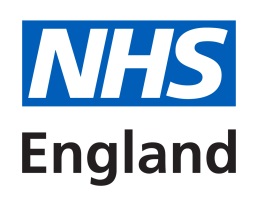 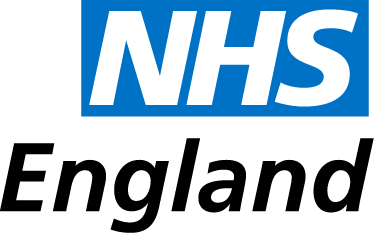 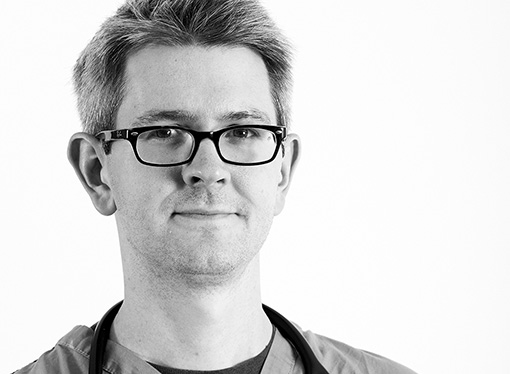 NHS Standard Contract 2018/19Template Service Development and Improvement Plan in relation to provider performance against Provider Sustainability Fund performance trajectories and assurance statementsVersion number:		2First published:		May 2018Updated:			NAPrepared by:			NHS Standard Contract Team, NHS England				nhscb.contractshelp@nhs.netPublications Gateway Reference Number:	07992Document classification:				Official[This Service Development and Improvement Plan template should be completed to reflect the final Performance Improvement Trajectories and Assurance Statements relevant to the Provider, as signed off by NHS Improvement and NHS England. It should then be included at Schedule 6D in each NHS Standard Contract which the Provider holds with an NHS Commissioner or Commissioners for 2018/19. Note that both the Trajectories and the Assurance Statements relate to the Provider as a whole, covering its aggregate performance under all of its separate signed contracts and including any non-contract activity.]Performance Improvement TrajectoriesThe Provider undertakes to achieve specific levels of performance, on a month-by-month basis during 2018/19, against the following Operational Standards, as set out in the tables below. [Delete where not relevant to the Services provided by the Provider]E.B.5 	Percentage of A & E attendances where the Service User was admitted, transferred or discharged within 4 hours of their arrival at an A&E departmentIn line with the requirement set out in Refreshing NHS Plans for 2018/19, the Provider will, as a minimum, ensure that performance against this standard in each separate Quarter of 2018/19 is no worse than the lower of 90% or the Provider’s actual level of performance for the corresponding Quarter in 2017/18.E.B.3	Percentage of Service Users on incomplete RTT pathways (yet to start treatment) waiting no more than 18 weeks from ReferralIn line with the requirement set out in Refreshing NHS Plans for 2018/19, as a proxy for achieving this standard, the Provider will ensure that the total number of Service Users on an incomplete RTT pathway at 31 March 2019 is no higher than at 31 March 2018.E.B.S4	Zero tolerance RTT waits over 52 weeks for incomplete pathwaysIn line with the requirement set out in Refreshing NHS Plans for 2018/19, the Provider will use all reasonable endeavours to ensure that waits over 52 weeks are eliminated by 31 March 2019 and will, as a minimum, ensure that the number of Service Users waiting over 52 weeks at 31 March 2018 is reduced by 50% by 31 March 2019.Assurance StatementsIn line with the assurance statements it has given to NHS Improvement and NHS England, the Provider undertakes that it will use all reasonable endeavours to achieve in full the following Operational Standards and National Quality Requirements on an ongoing basis during 2018/19.[Delete where not relevant to the Services provided by the Provider]Operational StandardsNational Quality RequirementsAssumptions underpinning Performance Improvement Trajectories and Assurance StatementsInclude below any assumptions, jointly agreed between the Provider and its Commissioners, which underpin the Trajectories and Assurance Statements set out above.E.B.4Percentage of  Service Users waiting 6 weeks or more from Referral for a diagnostic testE.B.6Percentage of Service Users referred urgently with suspected cancer by a GP waiting no more than two weeks for first outpatient appointment*E.B.7Percentage of Service Users referred urgently with breast symptoms (where cancer was not initially suspected) waiting no more than two weeks for first outpatient appointment*E.B.8Percentage of Service Users waiting no more than one month (31 days) from diagnosis to first definitive treatment for all cancers*E.B.9Percentage of Service Users waiting no more than 31 days for subsequent treatment where that treatment is surgery*E.B.10Percentage of Service Users waiting no more than 31 days for subsequent treatment where that treatment is an anti-cancer drug regimen*E.B.11Percentage of Service Users waiting no more than 31 days for subsequent treatment where the treatment is a course of radiotherapy*E.B.12Percentage of Service Users waiting no more than two months (62 days) from urgent GP referral to first definitive treatment for cancer*E.B.13Percentage of Service Users waiting no more than two months (62 days) from urgent GP referral to first definitive treatment for cancer*(With effect from 1 April 2018) Category 1 (life-threatening) calls – percentage of calls resulting in a response arriving within 15 minutes **(With effect from 1 April 2018) Category 1 (life-threatening) calls – mean time taken for a response to arrive **(With effect from 1 April 2018) Category 2 (emergency) calls – percentage of calls resulting in an appropriate response arriving within 40 minutes **(With effect from 1 April 2018) Category 2 (emergency) calls – mean time taken for an appropriate response to arrive **(With effect from 1 April 2018) Category 3 (urgent) calls – percentage of calls resulting in an appropriate response arriving within 120 minutes **(With effect from 1 April 2018) Category 4 (non-urgent “assess, treat, transport” calls only) – percentage of calls resulting in an appropriate response arriving within 180 minutes **E.B.S.3Care Programme Approach (CPA): The percentage of Service Users under adult mental illness specialties on CPA who were followed up within 7 days of discharge from psychiatric in-patient care *E.B.S.7aAll handovers between ambulance and A & E must take place within 15 minutes with none waiting more than 30 minutesE.B.S.7bAll handovers between ambulance and A & E must take place within 15 minutes with none waiting more than 60 minutesE.B.S.8aFollowing handover between ambulance and A & E, ambulance crew should be ready to accept new calls within 15 minutes and no longer than 30 minutesE.B.S.8bFollowing handover between ambulance and A & E, ambulance crew should be ready to accept new calls within 15 minutes and no longer than 60 minutesE.B.S.5Trolley waits in A&E not longer than 12 hoursVTE risk assessment: all inpatient Service Users undergoing risk assessment for VTE, as defined in Contract Technical GuidanceCompletion of a valid NHS Number field in mental health and acute commissioning data sets submitted via SUS, as defined in Contract Technical GuidanceCompletion of a valid NHS Number field in A&E commissioning data sets submitted via SUS, as defined in Contract Technical GuidanceCompletion of Mental Health Services Data Set ethnicity coding for all Service Users, as defined in Contract Technical GuidanceCompletion of IAPT Minimum Data Set outcome data for all appropriate Service Users, as defined in Contract Technical GuidanceE.H.4Early Intervention in Psychosis programmes: the percentage of Service Users experiencing a first episode of psychosis or ARMS (at risk mental state) who wait less than two weeks to start a NICE-recommended package of care*E.H.1Improving Access to Psychological Therapies (IAPT) programmes: the percentage of Service Users referred to an IAPT programme who wait six weeks or less from referral to entering a course of IAPT treatment*E.H.2Improving Access to Psychological Therapies (IAPT) programmes: the percentage of Service Users referred to an IAPT programme who wait 18 weeks or less from referral to entering a course of IAPT treatment*Full implementation of an effective e-Prescribing system for chemotherapy across all relevant clinical teams within the Provider (other than those dealing with children, teenagers and young adults) across all tumour sitesFull implementation of an effective e-Prescribing system for chemotherapy across all relevant clinical teams within the Provider dealing with children, teenagers and young adults across all tumour sites